Přírodověda 4. třída – přílohaMilý čtvrťáčci, zdravím vás v dalším týdnu a zasílám část domácí přípravy nyní do 1.5.2020.Přečtěte si učebnici na str.47 a zapište si zápis do sešitu /můžete si ho zase vytisknout a nalepit do sešitu/Zápis do sešitu: Saranče čárkovanáje býložravecvajíčka klade do půdy, kde přezimují a na jaře se líhnou zelené larvy (nymfy) lidově řečeno koníkozývá se ve dne hlasitým ostrým cvrkáním (třou zadní nohy o křídla)pozor neplést s KOBYLKOU, která je dravá a větší než saranče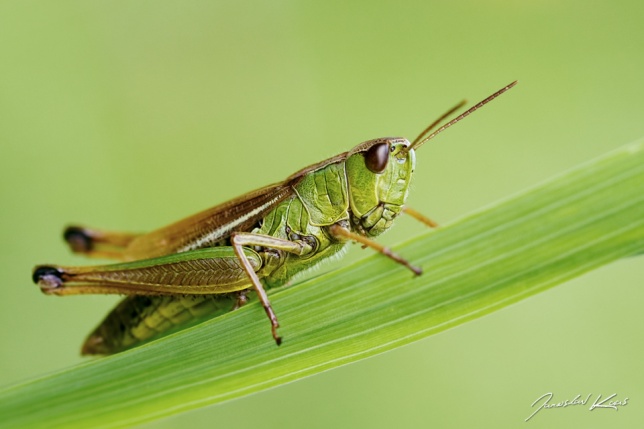 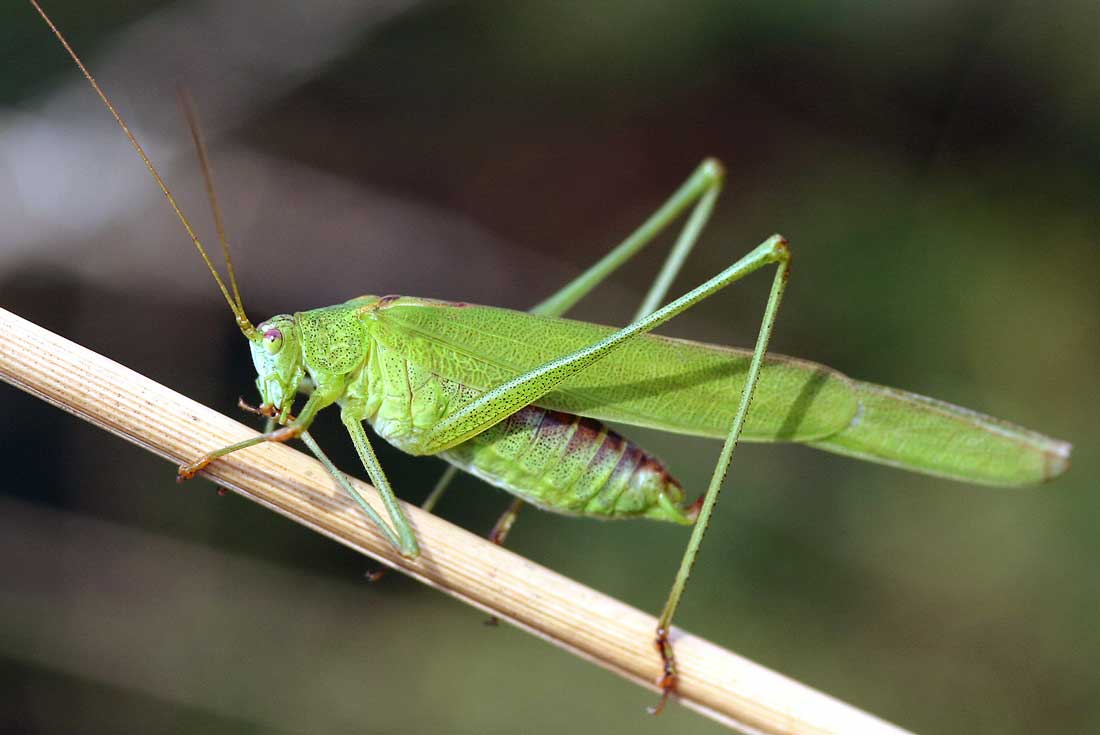 Saranče                                                                      KobylkaÚKOL:Napiš na papír nebo do sešitu rozdíly mezi KOBYLKOU a SARANČETEM Odpovědi zašli do 1.5.2020 na adresu vondrackova@zsrtyne.cz                                                                                                                        Děkuji Babočka kopřivovásamička klade vajíčka na listy kopřivhousenky se listy kopřiv živíbabočka má nápadné zbarvení na vrchní straně křídel (pokud sklapne křídla připomíná list)babočka má chuťové orgány na chodidlech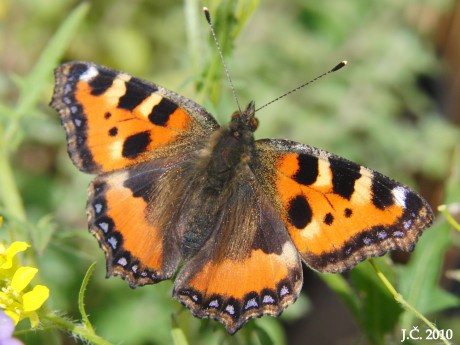 